CALENDARIO ESCOLAR / ESKOLA EGUTEGIA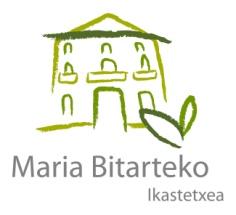 CURSO 2023-2024 IKASTURTEA Aldaketak egon daitezke. Aurretiaz abisatuko zaizue. // Puede haber cambios. Se os avisará con antelación. ** Proiektu erakusketen ordutegia / Horario exposición proyectos:2 urte/años: 16:003 urte/años:15:004 urte/años:15:305 urte/años: 15:30IRAILASEPTIEMBRE:8 Aurkezpena / Presentación 10:00-12:30 11tik 22ra lanaldi trinkoa:Lehenengo Ziklokoak (0-1-2 urte), 9:30etatik 12:30etara (jantokian gelditzen direnak 13:30etan batu beharko dira).Bigarren Ziklokoak (3-4-5 urte), 9:00etatik 13:00etara (jantokian gelditzen direnak 14:00etan batu beharko dira).URRIAOCTUBRE:12 Jai, eskola itxita. / Fiesta, colegio cerrado.13 Zubia, eskola itxita. / Puente, colegio cerrado.20 Udazkeneko ibilaldia (eguraldiaren arabera). / salida de otoño (según el tiempo).AZAROANOVIEMBRE:1 Jai, eskola itxita. / Fiesta, colegio cerrado.17 Gaztaina-erre eguna (ekintza ikastetxean). / Día de la castaña (actividad en el centro).24 Jai, eskola itxita (irakasleen eguna). / Fiesta, colegio cerrado (Día del maestro/a).ABENDUA DICIEMBRE:6-7-8 Jai, eskola itxita. / Fiesta, colegio cerrado.15 Proiektu erakusketa** / Exposición del proyecto**21 Santo Tomas (ekintza plazan eta eskolan). / Santo Tomás (actividad en la plaza y en el centro). 22 Olentzero goizean zehar (batzeko ordua 12:30 edo 14:00etan jantokian geratzen direnen arabera). Arratsaldean, 18:00etan jaialdia. / Olentzero durante la mañana (horario de recogida a las 12:30 o 14:00 según si se quedan en el comedor). A la tarde festival a las 18:00.22 Azken eskola eguna, (oporrak 23tik 7ra). / Último día de colegio (vacaciones del 23 al 7).URTARRILAENERO:8 Lehen eskola eguna. / Se reanudan las clases.OTSAILAFEBRERO:2 Santa Ageda bezpera (ekintza ikastetxean) / Víspera de Santa Ageda (actividad en el centro). 8 Eguen zuri. 15:00etan aretoan. / Jueves Gordo a las 15:00 en el areto. 13 Ihauteriak (Bazkal ostean, 14:00 etxera).  / Carnaval (Recogida después de comer, a las 14:00).14-15-16 Jai, eskola itxita. / Fiesta, colegio cerrado.MARTXOAMARZO:1 Txokolatada 15:30etan (irailaren 1etik otsailaren 29ra arte bitarteko umeak). / Txokolatada a las 15:30 (cumpleañer@s desde el 1 de septiembre al 29 de febrero).22 Proiektu erakusketa** / Exposición del proyecto**23tik apirilak 7ra Aste Santuko oporrak / Vacaciones de Semana Santa.APIRILAABRIL:8 Eskolara vuelta. / Vuelta al cole. MAIATZAMAYO:1 Jai, eskola itxita. / Fiesta, colegio cerrado.Maiatza amaieran, gau pasa aterpetxean. / A finales de mayo, dormiremos en un albergue. EKAINAJUNIO:7 Maria Bitarteko Eguna. / Día de Maria Bitarteko.  (2.ziklokoek TXANGOA / 2º ciclo EXCURSIÓN)12 Proiektu erakusketa** / Exposición del proyecto**14 Txokolatada 15:30etan (martxoaren1etik abuztuak 31ra arte bitarteko umeak). / Txokolatada a las 15:30 (cumpleañer@s desde el 1 de marzo al 31 de agosto).Guraso eta Umeen Jaia zehazteko. / Fiesta de Padres/Madres y Niñ@s por concretar.20 17:00etan, azken Jaia.  A las 17:00, fiesta final.21 Eskolako azken eguna (eskola goizez bakarrik. Jantokikoak 14:00-etan batu). / Último día de clase (clase solo por la mañana. A los del comedor, recogerles a las 14:00). 